Les composésIl existe environ 100 différents éléments dans le tableau périodique. Pourtant, il existe des milliers de différentes matières. Comment expliquer l’existence de tant de différentes matières même s’il n’y a qu’une centaine d’éléments?Les composés sont des regroupements d’éléments liés entre eux par des liaisons chimiques. Connais-tu la formule chimique des composés communs de la liste ci-dessous?Les formules chimiques des composés montrent deux choses :Quels éléments sont présentsLa quantité d’élémentsPrenons un exemple : L’acide sulfurique est un acide employé dans plusieurs industries. Sa formule chimique est H2SO4. Que signifie cette formule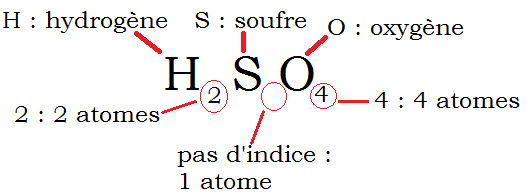 Il y a trois différents éléments dans l’acide sulfurique : l’hydrogène, le soufre et l’oxygèneOn retrouve les proportions suivantes de ces éléments : 2 atomes d’hydrogène, 1 atome de soufre et 4 atomes d’oxygène.Trouve le nombre d’atomes de chaque élément dans les formules suivantes :Masse moléculaireLe tableau périodique nous fournit le nombre de masse de chaque atome. On peut donc calculer la masse de chaque molécule.Par exemple, plus l’acide sulfurique, nous avons Calcule les masses moléculaires des composés suivantsNom communFormuleEauH2OGaz carboniqueCO2MéthaneCH4SucreC6H12O6 glucoseSelNaClPropaneC3H8VinaigreCH3COOHClasseComposéFormuleNombre d’atomes de chaque élémentGazOxygèneO22 atomes d’oxygèneGazHydrogèneH22 atomes d’hydrogèneGazDioxyde de carboneCO21 atome de carbone2 atomes d’oxygèneGazMonoxyde de carboneCO1 atome de carbone1 atome d’oxygèneGazDioxyde de soufreSO21 atome de soufre2 atomes d’oxygèneGazDioxyde d'azoteNO21 atome d’azote2 atomes d’oxygèneGazMonoxyde d'azote (oxyde nitrique)NO1 atome d’azote1 atome d’oxygèneGazOxyde de diazote (oxyde nitreux)N2O2 atomes d’azote1 atome d’oxygèneAcidesAcide chlorhydriqueHCl1 atome d’hydrogène1 atome de chloreAcidesAcide nitriqueHNO31 atome d’hydrogène1 atome d’azote3 atomes d’oxygèneAcidesAcide phosphoriqueH3PO43 atomes d’hydrogène1 atome de phosphore4 atomes d’oxygèneAcidesAcide carboniqueH2CO32 atomes d’hydrogène1 atome de carbone3 atomes d’oxygèneBasesHydroxyde de sodiumNaOH1 atome de sodium1 atome d’oxygène1 atome d’hydrogèneBasesHydroxyde de potassiumKOH1 atome de potassium1 atome d’oxygène1 atome d’hydrogèneSelsChlorure de sodiumNaCl1 atome de sodium1 atome de chloreSelsCarbonate de sodiumNa2CO32 atomes de sodium1 atome de carbone3 atomes d’oxygèneSelsCarbonate de calciumCaCO31 atome de calcium1 atome de carbone3 atomes d’oxygèneSelsSulfate de calciumCaSO41 atome de calcium1 atome de soufre4 atomes d’oxygèneSelsNitrate de potassiumKNO31 atome de potassium1 atome d’azote3 atomes d’oxygèneFormuleÉlémentsMasse de chaque élémentMasse totaleH2SO42 atomes d’hydrogènex1,008 u1,016 uH2SO41 atome de soufrex32,066 u32,066 uH2SO44 atomes d’oxygènex15,999 u63,996 uMasse total d’une molécule de H2SO4Masse total d’une molécule de H2SO4Masse total d’une molécule de H2SO4Masse total d’une molécule de H2SO498,078 uNO2 : Dioxyde d’azote14,01 + 2 x 15,99 = 46,01 umaN2O3 : Trioxyde de diazote2 x 14,01 + 3 x 15,99 = 76,01 umaPCl5 : Pentachlorure de phosphore30,97 + 5 x 35,45 = 208,24 umaSO2 : Dioxyde de soufre32,07 + 2 x 15,99 = 64,06 umaSF6 : Hexafluorure de soufre.32,07 + 6 x 19,00 = 146,06 umaChlorure de sodium : NaCl22,99 + 35,45 = 58,44 umaDioxyde de silicium : SiO228,09 + 2 x 15,99 = 60,08 umaChlorure de fer(III) : FeCl355,85 + 3 x 35,45 = 162,21 umaL'éthanol : C2H5OH2C + 6H + 1O = 34,06 umaLactose : C12H22O1112C + 22H + 11O = 342,30 umaChlorure d'étain(IV) : SnCl4118,71 + 4 x 35,45 = 260,52 umaThiocyanate de potassium : KCNS39 + 12 + 14 + 32 = 97,18 umaPBrCl230,97+79,90+2x35,45 = 181,78 umaChlorure de bismuth(III) : BiCl3208,98 + 3 x 35,45 = 315,34 uma